	Verksamhetsplan Dardania IF:s Fotbollssektion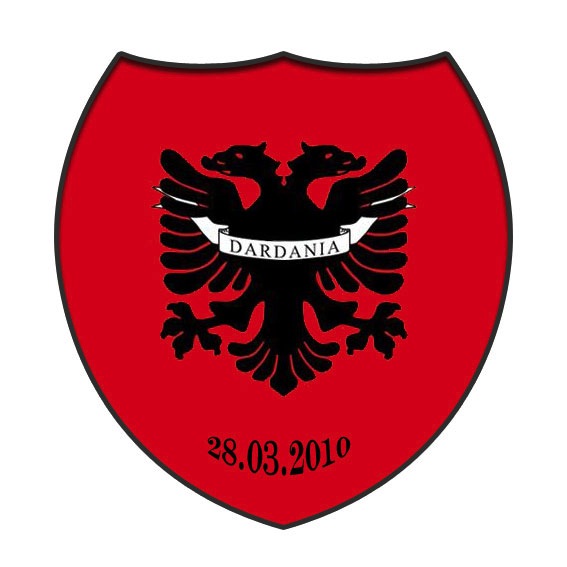 Säsongen 2016Vår vision:Vi vill på alla nivåer bedriva vår idrott så att den utvecklar människor positivt såväl fysiskt och psykiskt som socialt och kulturellt. Därför vill vi utforma vår idrott så att:Den i alla led ständigt utvecklas och förbättras till form och innehåll.Alla som vill, oavsett ras, religion, ålder, kön, nationalitet, fysiska 
och psykiska förutsättningar, får vara med i föreningens
idrottsverksamhet.Den ger upplevelser och skapar kontakt mellan människor ur olika 
samhällsgrupperingar.De som deltar får vara med och bestämma om och ta ansvar för sin 
verksamhet.Den ger alla som deltar en kamratlig och trygg social gemenskap.Målsättning:Topp 5 i Div 5 Södra 2016Avancemang i DMStärka föreningskänslanFortsatt ekonomi i balans.Utforma ett Fotbolls råd som sköter allt från kioskförsäljning till inträde och publikvärdskap.Fotboll:Bedriva verksamhet med 1 herrlag i div 5 och DM med viljan att vinna.Deltaga i inomhusturneringar runtom Sjuhärad.Nyrekrytera genom att erbjuda Prova-på möjlighet.Genomföra minst två träningar i veckan.Genomföra minst 1 träning/veckan inomhus samt 1 träning/veckan på konstgräs under våren.Anordna träningsmatcher inför säsongen 2016.Inhandla behövlig mtrl såsom bollar, koner, västar mm.Genomföra spelarsamtal minst en gång per år med ”aktiva” spelare och ha löpande kontakt med dessa.Ekonomi:Ändra medlems/träningsavgiften till 600kr/år.Implementera nya idéer som kan generera i inkomst till föreningen.Bedriva publikvärdsuppdrag (Elfsborg) för att bygga på den ekonomiska delen.Stärka samarbetet med lokala sponsorer.Bedriva kioskförsäljning i samband med hemmamatcher.Möjliggöra inköp av VIP-kort för säsongen 2016.Arrangemang:Ha en Team Övning innan seriepremiär.Hålla årsavslutning i oktober.